Publicado en  el 08/04/2014 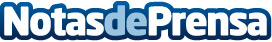 La Policía Nacional desarticula una red que concertaba matrimonios de conveniencia entre españoles y extranjeros en situación irregularLa operación ha sido llevada a cabo en AlicanteDatos de contacto:Policia NacionalNota de prensa publicada en: https://www.notasdeprensa.es/la-policia-nacional-desarticula-una-red-que_1 Categorias: Nacional http://www.notasdeprensa.es